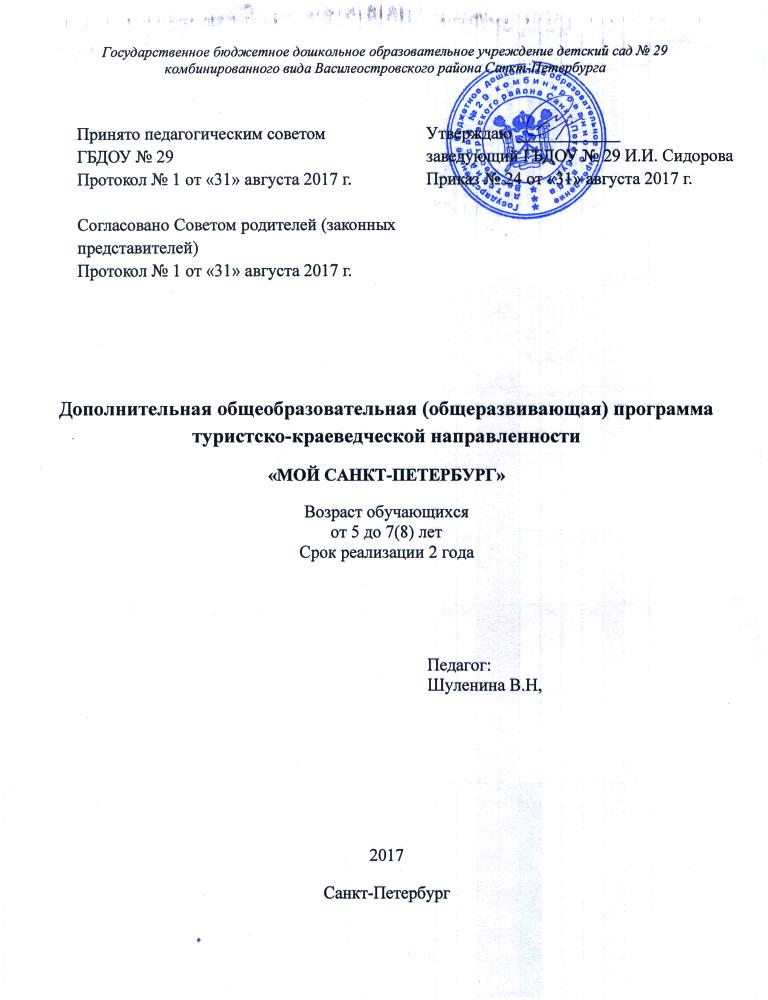 Санкт-ПетербургСОДЕРЖАНИЕ:Целевой раздел.Пояснительная запискаСанкт–Петербург - один из прекраснейших городов мира, уникальный культурно–исторический комплекс, в судьбе которого огромную роль сыграли многие выдающиеся исторические личности, деятели культуры и искусства.Санкт-Петербург - это город маленьких граждан, которым предстоит сохранять лучшие традиции нашего города, созидать его будущее. Созидательное поведение петербуржца берет свои истоки с детства, когда ребенок начинает знакомиться с городом и город становится не только средой обитания, но и другом. От того, каким предстанет для дошкольника Санкт-Петербург, какие эмоции и чувства он вызовет, и будет зависеть его поведение, желание быть сопричастным к его истории и культуре.Дошкольное детство – время становления личности. Именно в этот период закладываются интерес, уважение и любовь к своей стране, к своему краю, к своему городу. Чувство патриотизма, любовь к Родине не возникают сами по себе, они формируются постепенно, с самого раннего возраста. Понимание Родины у дошкольников связано с конкретными представлениями о том, что близко и дорого, - родственниками, домом, городами, родными местами. Поэтому и надо знакомить детей с их малой родиной – городом Санкт-Петербургом – в дошкольном возрасте. Раннее знакомство с малой родиной развивает ребенка в личном плане, он начинает осознавать себя жителем великого города. Эти знания, а значит, и чувство гордости за свой город, народ помогут ребенку правильно распоряжаться, владеть, сохранять и преумножать наследие, полученное от предшествующих поколений. Знакомство с городом должно осуществляться систематически, последовательно, в разных образовательных областях и в разных направлениях и должно начинаться с воспитания любви к своей семье, детскому саду, району, в котором живешь, городу, а затем и к своей Родине. Сложный материал, особенно связанный с историей города, архитектурой и скульптурой, нужно давать доходчиво, эмоционально и наглядно, начиная с ближайшего окружения (дом, улица, район), то есть с того места, где живет ребенок, которое он может ежедневно наблюдать. Постепенно расширяя круг знаний о городе, следует обращаться к истории его возникновения, знакомить с архитектурой, ее красотой и многообразием.Создание условий для воспитания и социально-коммуникативной поддержки развития юных петербуржцев как нравственных, ответственных, инициативных, творческих граждан России является ведущей задачей системы петербургского образования. Сегодня важно развивать у каждого ребенка чувство патриотизма, стремление участвовать в общественной жизни города и государства, овладевать ценностями мировой и отечественной культуры, историческим прошлым. Актуальность программыСовременный этап развития системы российского образования в целом и петербургского образования в частности характеризуется необходимостью создания условий для сохранения, приумножения культурных и духовных ценностей народов России, обеспечения условий развития каждого человека. Задачи:развивать способности хранить и осмысливать собственный опыт и опыт предшествующих поколений;развивать опыт деятельностной, созидательной любви юных жителей к своему городу;развивать интерес у детей к истории родного края;развивать интерес учащихся к современной жизни города и проектированию его будущего. Д.С. Лихачев приветствовал возрождение традиций города, необходимых сегодняшнему дню. Духовное возрождение немыслимо без воспитания в каждом юном петербуржце чувства любви к родному городу, интереса к его истории, бережного отношения к его памятникам.В связи с этим актуальность программы «Мой Санкт-Петербург» заключается в создании психолого-педагогических условий для пробуждения у юных граждан, начиная с самого детства любви к родному городу, воспитания чувства сопричастности к его жизни, стремления к сохранению и возрождению традиций петербургской культуры.Целесообразность программыЦелесообразность программы заключается в реализации потенциала социокультурной среды Санкт-Петербурга для воспитания маленьких граждан большого города:возможность социализации детей через погружение в социокультурную среду Петербурга;расширение культурного поля ребенка;художественно-эстетическое развитие ребенка посредством знакомства с эталонами красоты;развитие творчества юных петербуржцев в ходе продуктивной творческой деятельности.Отличительные особенности программызаключается в:поэтапном развитии познавательных интересов учащихся на основе авторских игровых технологий;эвристическом изучении материала – представление информации не в «готовом» виде, а в самостоятельном поиске ответов на вопросы, акцентировании продуктивной творческой деятельности детей;использовании принципа «от конкретного к общему» - от того, что детям близко и понятно - их ближайшего окружения (семья, квартира, дом, улица, район) к понятию «город» с его историей, культурой, традициями, жителями;создании системы взаимодействия ребенка, родителей и педагога с социокультурной средой города в сотворческой деятельности;создании условий для успешной адаптации ребенка в социокультурной среде города.Цель программы:Воспитание юных граждан в процессе изучение истории, традиций и духовного наследия Санкт-Петербурга как культурной столицы России.Задачи программы:Обучающие:Изучение исторических и культурных ценностей города на примере основных достопримечательностей и исторических личностей.Формирование представлений о современном образе Санкт–Петербурга как среды обитания.Формирование эстетического отношения к культурно-историческому наследию города.Приобретение опыта продуктивной творческой деятельности.Формирование нравственных норм и правил поведения, характерных для петербуржцев.Развивающие:Развитие познавательного интереса, эмоционально-ценностного отношения детей к истории и культуре Санкт–Петербурга.Развитие когнитивной сферы детей дошкольного возраста (внимания, памяти, мышления и т.д.).Развитие художественно–эстетического вкуса, творческого воображения и фантазии.Воспитательные:Воспитание чувства любви и уважения к родному городу.Воспитание бережного отношения к красоте, традициям и культурному наследию Санкт-Петербурга.Воспитание чувства сопричастности к жизни города.Воспитание коммуникативной культуры.Воспитание толерантности.Реализации целевых установок программы способствует логика тем и разделов содержания. На 1-ом году обучения уделяется большое внимание воспитанию у детей чувства сопричастности к жизни родного города. Поэтому I раздел «Знакомство» посвящен знакомству с самой маленькой частицей города - его жителей - с самих себя, членов своей семьи, своих друзей. Следующий раздел «Мир моего города» знакомит детей с городом как средой обитания – домами, улицами, районами, жителями города - людьми разных профессий. Далее происходит знакомство с основными достопримечательностями – символами Санкт-Петербурга. Формированию позитивного эмоционально-ценностного отношения детей к городу посвящен раздел «Любимый город». Основной акцент программы 2-ого года обучения делается на формировании представлений учащихся о Санкт-Петербурге как культурной столице России. Для этого в программе предусмотрены разделы, рассказывающие о городе в «сказочном наряде», его дворцах-музеях, площадях и театрах, храмах, его знаменитых жителях и главном богатстве города – настоящих петербуржцах. Особое место в программе занимает раздел «Город-герой», посвященный героическим событиям блокадного Ленинграда.Педагогические ориентиры реализации программы можно представить в виде логической цепочки:В ее основе лежит пробуждение и развитие у учащихся познавательных интересов как избирательной направленности личности, обладающей побудительной силой, стимулирующей творческие проявления ребенка в освоении социокультурного и духовного опыта. Процесс развития познавательных интересов включает 3 основных этапа.На первом этапе главным является пробуждение у детей желания изучать историю и культуру Санкт–Петербурга, посещать занятия по истории города. В содержании этого этапа акцент делается на фактологической стороне освоения материала. Дети учатся отвечать на вопросы «Кто?» и «Что?». На втором этапе происходит расширение и углубление познавательного опыта дошкольников об истории и культуре нашего города. Главное внимание уделяется развитию умений устанавливать связи между историческими событиями, пробуждению желания замечать необычное, интересное и рассказывать о городе. В содержании второго этапа акцентируется внимание на причинно-следственных связях, то есть дети учатся отвечать на вопрос «Зачем?». Третий этап направлен на углубление познавательных интересов в процессе освоения краеведческих знаний учащихся. Акцент делается на самостоятельном поиске ответа на вопрос «Почему?».Развитие познавательных интересов становится предпосылкой изучения истории и культуры Санкт-Петербурга, которое предусматривает не просто получение ребенком готовой информации, а поиск ответов на проблемные вопросы, разрешение проблемных ситуаций, выполнение разнообразных творческих заданий, личностные впечатления от общения с городом. Ребенок сам «открывает» для себя Санкт-Петербург, что дает возможность сформировать у него ценностное отношение к городу, которое мотивирует позитивное поведение – поведение «настоящего петербуржца».Эффективность реализации программы обеспечивается технологией педагогического сопровождения ребенка, включающей постановку цели, определение индивидуального маршрута, использование спектра педагогических методов и приемов, диагностику результативности.Педагогическое сопровождение ребенкаТехнологичность программы обеспечивается спектром методов и приемов, соответствующих возрастным особенностям детей. Ведущим видом деятельности в дошкольном возрасте, безусловно, является игровая  деятельность. Игра продолжает занимать особое место в жизни дошкольника. Играя, ребенок легче и охотнее знакомится с окружающим, легче и охотнее учится новому. Поэтому в ходе реализации программы активно используются игровые технологии. Занятия проходят в виде воображаемых «путешествий во времени» с использованием разнообразных игровых персонажей, таких как любознательный Почемучка, задающий множество вопросов; Муза Петербурга, помогающая увидеть красоту Санкт-Петербурга и знакомящая детей с правилами поведения в городе; исторические персонажи – Петр I и Екатерина II, сопровождающие детей по истории города; «сказочные существа», живущие в нашем городе. К каждому разделу программы разработаны авторские серии дидактических игр, игр и игровых ситуаций, способствующих развитию познавательных интересов. К творческим методам и приемам можно отнести: проблемно-поисковый (разрешение проблемных ситуаций), ассоциативный, метод активного воображения, разработка и проведение детьми виртуальных экскурсий и т.п.Среди спектра методов и приемов особое место занимают художественные технологии: просмотр с последующим обсуждением фрагментов видеофильмов, слайдов, иллюстраций; различные виды художественного творчества (стихи, загадки, рассказы о городе, рисунки, аппликации).Важное место в реализации программы занимают мотивационно-стимулирующие методы и приемы: беседы, выставки детских творческих работ, открытые занятия для родителей, самооценка и взаимооценка детей.Диагностика результатов осуществляется с помощью контрольно-диагностических методов, к которым относятся: метод наблюдения, авторские диагностические игры, конкурсы рисунков, аппликаций, стихов, загадок и игры-конкурсы, опросы.Во время путешествий по истории города предлагается родителям (совместно с ребенком) создание и заполнение детьми «Дневника путешествий» (по желанию), в котором хранятся иллюстрации с изображениями изученных на занятиях достопримечательностей и исторических личностей. Полноценному освоению содержания изучаемого курса способствуют рабочие тетради «Прогулки по Васильевскому острову. Первые прогулки по Петербургу», и являющиеся составной частью учебно-методического комплекса программы. В рабочих тетрадях представлены разнообразные задания: загадки, стихи, раскраски, ребусы, кроссворды, вопросы познавательного характера. Тематическая организация рабочей тетради соответствует учебно-тематическому плану образовательной программы. Информация об исторических и социальных фактах «погружена» в интересный для детей контекст. Формулировки заданий представлены в привлекательной, эмоционально-образной форме. Использование на каждой странице тетради игрового персонажа обеспечивает создание сквозной мотивации к выполнению заданий. Кроме того, материалы тетради могут быть использованы в условиях семьи и для самостоятельного рассматривания детьми.Важнейшим условием воспитания юных петербуржцев является система взаимодействия и сотворчества педагога, ребенка и родителей. Данная система обеспечивается сочетанием разнообразных форм «кабинетных» занятий, интерактивных прогулок по району и городу с педагогом, детских социальных проектов, индивидуальных экскурсий и пешеходных прогулок выходного дня с родителями, посвященных непосредственному, живому общению семей учащихся с Петербургом.Разработан методический материал для родителей, представляющий собой краткую информационную справку о достопримечательностях города, вопросы познавательного характера, которые предлагается задать ребенку, рекомендации по участию в социально-значимой деятельности, выполнению творческих заданий.Возраст детей, участвующих в реализации программыПрограмма ориентирована на  старший дошкольный возраст:  детей 5-6 и 6-7 лет.Сроки реализации программыПрограмма рассчитана на 2 года обучения.Формы занятийОсновными формами проведения занятий являются: игра, беседа, заочное (воображаемое) путешествие по району и городу. Также предлагаются «выходные» экскурсии и прогулки по району и в центр города (родителей совместно с ребенком) для закрепления знаний, полученных на занятиях.Ожидаемые результаты и способы их проверкиПроявление познавательных интересов детей к изучению истории и современной жизни Санкт-Петербурга, проявление желания узнавать новое о городе.Знания об основных исторических и культурных ценностях города на примере достопримечательностей – символов Санкт-Петербурга.Сформированность представлений о специфике города Санкт–Петербурга как среды обитания, умение наблюдать за объектами городской среды.Понимание своей сопричастности к жизни города.Сформированность представления о Санкт-Петербурге как о культурной столице России.Осознание себя приемниками петербургской культуры.Понимание необходимости бережного отношения к традициям и культурных памятников своего города и активная позиция по их сохранению.Проявление эмоционально-ценностного отношения к культурно-историческому наследию Санкт-Петербурга, чувства гордости за свою принадлежность к его прошлому и современности.Эстетическое восприятие социокультурной среды Петербурга.Знание основ этических норм поведения и активное применение в повседневной жизни правил поведения настоящих петербуржцев.Толерантное отношение к происходящим событиям и окружающим людям.Динамика развития психических познавательных процессов ребенка в процессе обучения.Проявление воображения и фантазии в продуктах творческой деятельности (рисунках, стихах, рассказах, загадках и т.п.).Проявление коммуникативных качеств личности в процессе взаимодействия и сотворческой деятельности с педагогом, сверстниками, родителями.К способам проверки результатов относятся:игры;опросы;анализ выполнения творческих заданий в рабочих тетрадях и творческих работ; наблюдение за детьми в процессе обучения;мониторинг;беседы с родителями, анкетирование;выставки рисунков, аппликаций, загадок, макетов городских пространств.Формы подведения итогов реализации программыОбобщающие занятия по прохождению каждой темы, открытые занятия для родителей, выставки рисунков, аппликаций, творческие конкурсы стихов, загадок, вопросов. На обобщающих занятиях используются диагностические игры, созданные на основе дидактических игр и игр и игровых ситуаций на развитие познавательных интересов у детей.Особое место в подведении итогов программы занимают обобщающие игры-конкурсы по итогам первого года обучения «Любимый город» и по итогам второго года обучения «Знатоки родного города», где дети имеют возможность продемонстрировать свои знания и отношение к городу сверстникам, родителям, педагогу.Обязательным условием проведения обобщающих игр-конкурсов является приглашение родителей, которые выступают в качестве «внешних» экспертов, оценивающих качество представлений, умений и навыков детей, полученных в ходе реализации программы.Многолетняя реализация программы «Мой Санкт-Петербург» демонстрирует её результативность и практическую значимость для воспитания юных граждан нашего города.По итогам диагностики результатов освоения программы дошкольниками можно сделать вывод о том, что учащиеся знают основные архитектурные и исторические памятники нашего города, их назначение в прошлом и настоящем; умеют не только рассказывать о своем отношении к ним, но задавать вопросы познавательного характера.Важным итогом является умение детей самостоятельно находить что-то интересное и необычное в достопримечательностях города, рассказывать об этом. В ходе бесед ребята демонстрируют понимание значения для города его жителей – людей разных профессий, в том числе и их родителей, задумываются о том, кем бы они хотели стать, чтобы приносить пользу своему городу. А главное – знают этические нормы поведения настоящих петербуржцев и стараются применять их в повседневной жизни.У детей наблюдается стабильно заинтересованное отношение детей к изучению истории и современной жизни своего города, мотивация к дальнейшему более глубокому знакомству с культурно-историческими традициями Санкт-Петербурга. Об этом свидетельствуют результаты педагогического наблюдения, бесед с родителями, творческие работы учащихся. Дети часто сами проявляют инициативу в совершении прогулок по городу с родителями, активно делятся впечатлениями об увиденном со сверстниками и педагогом, по собственному желанию делают разнообразные творческие работы:   делают аппликации, рисунки, организуют их выставки. В процессе социально-значимой деятельности дети совместно с родителями участвуют в благоустройстве территории образовательного учреждения, изготавливают поздравительные открытки для своих бабушек и дедушек, ветеранов Великой Отечественной войны, жителей блокадного Ленинграда. Программа является первой ступенью краеведческого образования. Её эффективность подтверждается формированию у детей устойчивого интереса к изучению истории родного города. Программа успешно реализуется педагогом в группе № 4  ГБДОУ № 29. II. СОДЕРЖАТЕЛЬНЫЙ РАЗДЕЛПрограмма I-го года обучения(рабочая тетрадь: Н.А. Гурьева «Прогулки по петербургу»)Главный акцент программы I-го года обучения делается на пробуждение у детей познавательных интересов к изучению культурно-исторического наследия Санкт-Петербурга, возникновение чувства сопричастности ребенка к жизни города, включение учащихся в социально-значимую деятельность на благо района и города, знакомство с основными достопримечательностями и историческими личностями Санкт-Петербурга, связанными с историей его создания.1.1. Задачи I-го года обучения:Обучающие:Формирование понятий: «семья», «друзья», «дом», «улица», «район», «город», «горожане», «петербуржцы», «юные петербуржцы», «город – музей».Формирование представлений детей об улице, районе, городе как среде их обитания, раскрытие взаимосвязи города и его жителей.Знакомство детей с историческими фактами создания своего района и города.Знакомство с основными достопримечательностями Стрелки Васильевского острова, раскрытие значения как исторических и архитектурных памятников, символа города.Формирование художественно-эстетического восприятия окружающей ребенка среды и образа города.Формирование основ умения находить и использовать информацию.Развивающие:Пробуждение и поэтапное развитие познавательного интереса и эмоционально-ценностного отношения детей к истории и культуре родного района, города. Развитие творческих и социально-коммуникативных способностей ребенка.Развитие когнитивной сферы детей дошкольного возраста (внимания, памяти, мышления).Воспитательные:Создание положительного эмоционально-психологического настроя.Воспитание чувства сопричастности к жизни города.Воспитание чувства любви, уважения и гордости за свой район и город.Воспитание бережного отношения к красоте, традициям и культурному наследию Санкт-Петербурга.Воспитание коммуникативной культуры.Создание условий для взаимодействия и сотворческой деятельности ребенка и родителей.Воспитание толерантного отношения к окружающим людям.1.2. тематический план I года обучения1.3. Прогнозируемые результаты освоения программы I года обученияЗаинтересованное отношение к изучению истории и современной жизни родного района и города, проявление желания узнавать новое о Санкт-Петербурге.Понимание своей сопричастности к жизни города.Знание и осознанное использование понятий, предусмотренных программой I года обучения.Знание состава своей семьи и профессии членов семьи, правил сохранения хороших взаимоотношений в семье, любимые занятия своих друзей, правила дружбы, назначение различных жилых и общественных зданий, правила дорожного движения и безопасного поведения на улице, профессии горожан, название своего района, города, название главной реки и главной улицы Санкт-Петербурга, день рождения города и его основателя – Петра IУмение узнавать и правильно называть архитектурные и исторические памятники нашего города: Петропавловская крепость, Домик Петра I, Адмиралтейство, Стрелка Васильевского острова, Летний сад, Кунсткамера, Медный всадник, знать их назначение в прошлом и настоящем.Представление о карте-схеме нашего города и умение находить на ней основные архитектурные и исторические памятники Санкт-Петербурга.Умение рассказывать об основных достопримечательностях нашего города, о своём отношении к ним, использовать некоторые архитектурные термины в разговорной речи.Умение находить (знать пути поиска) и использовать для решения поставленных задач необходимую информацию.Знание основ этических норм поведения, характерных для петербуржцев и применение их в повседневной жизни.Опыт продуктивной творческой деятельности: стихи, рассказы, загадки, рисунки и т.п.Опыт взаимодействия с родителями в процессе сотворческой деятельности (совместное сочинение сказок, рассказов, истории своей семьи и т.п.), экскурсий и прогулок по району и городу.Опыт социально-значимой деятельности: участие в благоустройстве территории своего дома, образовательного учреждения, парков и скверов района, организация выставок творческих работ и т.п.Представление о Санкт-Петербурге как городе дружбы. Проявление толерантного отношения к происходящим событиям и окружающим людям.2. Программа II года обученияПрограмма II-го года обучения направлена на создание условий для формирования устойчивости познавательных интересов у детей к изучению истории и культуры родного города, раскрытие значения образа Петербурга как культурной столицы России, пробуждение у детей желания стать активным участником культурной жизни города.2.1. Задачи II  года обучения:Обучающие:Актуализация полученных ранее знаний детьми об истории создания города, его основателе Петре I; основных достопримечательностях.Формирование понятий: «достопримечательность», «исторические и архитектурные памятники», «символы», «визитная карточка», «герб города», «сказочные существа», «дворец», «театр», «собор», «храм», «поэт», «богатство», «война», «блокада Ленинграда».Знакомство учащихся с украшениями города как его достопримечательностями (набережными, мостами, фонарями, решетками садов и парков, «сказочными» жителями города).Создание образа Петербурга как культурной столицы России: городе дворцов, площадей, храмов, театров, знаменитых жителей.Формирование у детей представления о гармоничности, неразрывности взаимосвязи архитектурных, скульптурных объектов, ансамблях площадей.Формирование эмоционально-ценностного отношения к культурному наследию Санкт-Петербурга.Формирование навыков активного самостоятельного поиска и анализа информации о районе и городе.Знакомство детей с петербуржцами – представителями разных профессий и их вкладом в сохранение и преумножении культурно-исторических традиций Санкт-Петербурга.Развивающие:Развитие устойчивого познавательного интереса к изучению истории, современной жизни и красоте Санкт-Петербурга.Развитие творческих и коммуникативных способностей детей.Развитие когнитивной сферы детей дошкольного возраста (внимания, памяти, мышления).Развитие художественно-эстетического вкуса в восприятии культурных объектов городской среды.Воспитательные:Воспитание чувства любви, уважения и бережного отношения к родному городу, его согражданам, желание сохранять и преумножать красоту и традиции Санкт-Петербурга, следовать правилам поведения настоящих петербуржцев.Поддержание желания учащихся знакомиться с поликультурным пространством Санкт-Петербурга: совершать прогулки по нашему городу и посещать его музеи, храмы, театры.Создание условий для совместной творческой деятельности детей и родителей на пользу родному городу.Воспитание у детей интереса к чтению и литературе, чувства уважения к жителям, прославившим его своей литературной деятельностью.Воспитание толерантного отношения к происходящим событиям и окружающим людям. 2.2. тематический план II года обучения2.3. Прогнозируемые результатыосвоения программы II года обученияПроявление устойчивого интереса к изучению истории и культуры Санкт-Петербурга, желание пополнять свои знания о городе.Понимание значение нашего города как культурной столицы страны.Осознание ребенком себя как преемника петербургской культуры, проявление чувства гордости культурно-историческим наследием Санкт-Петербурга.Знание и осознанное использование понятий, предусмотренных программой II года обучения.Умение узнавать, называть и рассказывать о достопримечательностях в рамках программы II года обучения: реки и каналы Санкт–Петербурга (Нева, Фонтанка, Мойка, Канал Грибоедова), дворцы - музеи (Летний дворец Петра I, Зимний дворец (Эрмитаж), Михайловский дворец (Русский музей), площади (Дворцовая, Театральная, площадь Искусств), храмы (Петропавловский собор, Исаакиевский собор, Казанский собор, Спас на Крови).Сформированность представлений об украшениях Санкт-Петербурга, таких как: набережные и спуски рек и каналов, ограды садов (Летнего сада, Михайловского сада, сквера у Казанского собора), решетки мостов (Дворцового, Аничкового, Литейного); фонари; «сказочные существа» Петербурга (сфинксы, грифоны, львы и др.).Знание известных поэтов, живших в Санкт-Петербурге (А.С. Пушкин, С.Я. Маршак, К.И. Чуковский, И.А.Крылов) и их произведений.Умение ориентироваться по карте-схеме, находить на ней изученные достопримечательности нашего города.Проявление эмоционально-ценностного отношения к культурному наследию Санкт-Петербурга, актуализированное желание посещать театры, музеи, выставки, читать произведения детских писателей.Выражение впечатлений о Санкт-Петербурге в продуктах своей творческой деятельности (рисунках, аппликациях, стихах, загадках).Владение навыком самостоятельного поиска и анализа информации о районе и городе.Применение в повседневной жизни этических норм, характерных для настоящих петербуржцев.Проявление художественно-эстетического вкуса в процессе создания продуктов творческой деятельности.Опыт совместной творческой деятельности детей и родителей, направленной на пользу городу.Проявление толерантного отношения к происходящим событиям и окружающим людям.Конструктивная коммуникация в процессе занятий и совместной творческой деятельности с родителями.III. Организационный 3.1. Информационное обеспечениеПособия для детей:Гурьева Н.А. прогулки по Васильевскому. (серия «Знакомство с Санкт-Петербургом») – Спб.: Паритет, 2014.Никонова Е.А. Первые прогулки по Петербургу. Учебное пособие. – СПб.: Паритет, 2014..	Компьютерные презентации:«Квартира», «Дома бывают разные», «Улицы Василеостровского района», «Петропавловская крепость», «Домик Петра I», «Адмиралтейство», «Стрелка Васильевского острова», «Летний сад», «Кунсткамера», «Медный всадник», «Нева», «Невский проспект», «Любимый город», «Настоящие петербуржцы», «Ленинград. Война. Блокада», «Реки и каналы Санкт-Петербурга», «Петербургские мосты», «Чугунное кружево Петербурга», «Петербургские фонари», «Сказочные существа Петербурга», «Реки и каналы Санкт-Петербурга», «Летний дворец Петра I», «Зимний дворец (музей Эрмитаж)», «Михайловский дворец (Русский музей)», «Дворцы Петербурга», «Дворцовая площадь», «Театральная площадь», «Площадь Искусств», «Санкт-Петербург - город площадей и театров», «Петропавловский собор», «Исаакиевский собор», «Казанский собор», «Храм Воскресения Христова (Спас на Крови)», «Санкт-Петербург-город храмов».Методические рекомендации для родителей по проведению семейных прогулок по городу «Прогулки выходного дня» (авторская разработка):	Петропавловская крепость, Домик Петра I, Адмиралтейство, Стрелка Васильевского острова, Летний сад, Кунсткамера, Медный всадник, Нева, Невский проспект, Реки и каналы, Набережные и спуски, Фонари, Сказочные существа, Летний дворец Петра I, Зимний дворец, Михайловский дворец, Дворцовая площадь, Театральная площадь, Площадь Искусств, Петропавловский собор, Исаакиевский собор, Храм Воскресения Христова (Спас на Крови), Казанский собор.3.2. Материально-техническое оснащениеГруппа, столы, стулья, доска.Магнитная доскаКомпьютерМагнитофон	Наглядные пособия:Иллюстрации, плакаты, с видами городаСлайд - путешествия «Чудесный город», «От берегов загадочного Нила на берега пленительной Невы»Карта-схема Санкт-ПетербургаКниги по истории Санкт-ПетербургаОткрытки с изображениями достопримечательностей Санкт-Петербурга	Электронные видеопособия:Коллекция Русского музея. Живописный Петербург - DVD диск. СПб.: Квадрат фильм, 2004.Петербургская Кунсткамера. - DVD диск. СПб.: Крупный план, 2008.Санкт-Петербург. - видеофильм. СПб.: Интеракт, 2002.Санкт-Петербург и пригороды. - DVD диск. СПБ.: Амфора, 2007. Санкт-Петербург и пригороды. - DVD диск. СПб.: Медный всадник, 2011. Санкт-Петербург. Прогулки по рекам и каналам. - MPEG 4. СПб.: Техно Пром, 2009. 	Интернет-ресурсы:Все музеи Санкт-Петербурга http://www.museys.ru/Живой город http://www.save-spb.ru/Записки о Петербурге http://o-spb.ru/archives/category/istoriya-peterburgaКарта Санкт-Петербурга http://www.kartaspb.ru/Книги о Санкт-Петербурге  http://www.spb-guide.ru/page_5527.htmКунсткамера http://www.kunstkamera.ru/Мир Петербурга http://www.mirpeterburga.ru/online/history/Мосты Санкт-Петербурга http://www.most-spb.ru/Нева. Сайты о Санкт-Петербурге http://www.nevariver.ru/links.phpПетербург в деталях http://www.oldpeterburg.ru3.3. список литературыГурьева Н.А. Детям о Санкт-Петербурге. Первое знакомство. – СПб: Паритет, 2010Дмитриев В.К. Санкт-Петербург: рассказы по истории для детей – СПб Корона принт, 2006 Ефимовский Е. Петербург в загадках - СПб: Норинт,2004 Ефимовский Е. Любимый город Санкт-Петербург: Азбука в стихах и картинках. – СПб: Литера, 2004 Кудрявцева Т.А. Азбука Санкт-Петербурга. - СПб: Искусство - СПб, 2010 Шиф Л. Единственный город. – СПб: Облик, 1997 Шиф Л. Сказки Феи Летнего сада. – СПб: Паритет. 2011.Анисимов Е.В. Царь и город. - СПб.: Норинт, 2004.- 320 с.Богданов И. Ленинградская блокада от А до Я. - СПб: Кентавр, 2010.- 450 с.Буренина М. Прогулки по Невскому проспекту. - СПб: Литера, 2003.- 270 с.Горбачевич К.С., Хобло Е.П. Почему так названы?. - СПб: Норинт, 2002 – 353 c.Дмитриев В.Г.Санкт-Петербург: реки, каналы, мосты, набережные, острова. - СПб: Корона принт, 2009.- 272 с.Дмитриев В.Г. Санкт-Петербург: дворцы. - СПб: Корона принт, 2008.-367 с. Дмитриев В.Г. Архитекторы Санкт-Петербурга. - СПб: Корона принт, 2006.- 335 с.Кириков Б.М., Кирикова Л.А., Петрова О.В. Невский проспект: архитектурный путеводитель. - Москва-СПб: Центрполиграф МиМ-Дельта,2004.- 378 с.Крюковских А.П. Петербургские храмы. - СПб: Паритет. 2009 – 430 с.Крюковских А.П. Петербургские памятники архитектуры. - СПб: Паритет. 2011 – 462 с.Крючарианец Д.А., Раскин А.Г. Сады и парки дворцовых ансамблей Санкт-Петербурга и пригородов. - СПб: Паритиет, 2009 – 368 с.Лелина В. Мой Петербург. - Москва-СПб: Центрполиграф МиМ-Дельта,2007- 268 с.Нестеров В.В. Львы стерегут город. - СПб: Искусство - СПб, 2007- 348 с.Первушина Е.В. Санкт-Петербург. Реки. Мосты. Острова. - СПб: Паритет. 2011 – 415 с.Синдаловский Н.А. Легенды и мифы Санкт-Петербурга. - СПб: Норинт, 2001.-224 с.Степанов П.П. Мосты и набережные Ленинграда. - Лениздат, 1991.Фокин М.М Путешествие по набережным Фонтанки. - Москва-СПб: Центрполиграф МиМ-Дельта, 2010.- 316 с.К.Санкт-Петербург. Автобиография. – СПб: Мидгард, Москва: ЭКСМО, 2010 – 990 с.Шерих Д.Ю. Невский без секретов. Были и небылицы. - Москва-СПб: Центрполиграф МиМ-Дельта, 2008.- 462 с.4. Презентация программыСоздание условий для воспитания и социально-коммуникативной поддержки развития юных петербуржцев как нравственных, ответственных, инициативных, творческих граждан России является ведущей задачей системы петербургского образования. Сегодня важно развивать у каждого ребенка чувство патриотизма, стремление участвовать в общественной жизни города и государства, овладевать ценностями мировой и отечественной культуры, историческим прошлым. Актуальность программы «Мой Санкт-Петербург» заключается в создании психолого-педагогических условий для пробуждения у юных граждан, начиная с самого детства любви к родному городу, воспитания чувства сопричастности к его жизни, стремления к сохранению и возрождению традиций петербургской культуры.Программа ориентирована на старший дошкольный возраст:  детей 5-6 и 6-7 лет. Программа рассчитана на 2 года обучения. Основными формами проведения являются: игра, беседа, заочное (воображаемое) путешествие по району и городу. Также предлагаются «выходные» экскурсии и прогулки по району и в центр города (родителей совместно с ребенком) для закрепления знаний, полученных на занятиях.Во время путешествий по истории города предлагается родителям (совместно с ребенком) создание и заполнение детьми «Дневника путешествий» (по желанию), в котором хранятся иллюстрации с изображениями изученных на занятиях достопримечательностей и исторических личностей. Многолетняя реализация программы «Мой Санкт-Петербург» демонстрирует её результативность и практическую значимость для воспитания юных граждан нашего города.По итогам диагностики результатов освоения программы дошкольниками можно сделать вывод о том, что обучащиеся знают основные архитектурные и исторические памятники нашего города, их назначение в прошлом и настоящем; умеют не только рассказывать о своем отношении к ним, но задавать вопросы познавательного характера.Важным итогом является умение детей самостоятельно находить что-то интересное и необычное в достопримечательностях города, рассказывать об этом. В ходе бесед ребята демонстрируют понимание значения для города его жителей – людей разных профессий, в том числе и их родителей, задумываются о том, кем бы они хотели стать, чтобы приносить пользу своему городу. А главное – знают этические нормы поведения настоящих петербуржцев и стараются применять их в повседневной жизни.Программа предусматривает активное участие родителей в разных формах: экскурсии выходного дня для ребенка, ведение дневников, конкурсы семейных поделок, итоговые викторины.РазделыРазделы1.  Целевой раздел. Пояснительная записка32. Содержательный раздел2. Содержательный раздел1. Программа I-го года обучения 1. Программа I-го года обучения 1.1. Задачи I-го года обучения101.2. Тематическое планирование программы111.3. Прогнозируемые результаты122. Программа II-го года обучения2. Программа II-го года обучения2.1 Задачи I-го года обучения132.2  Прогнозируемые результаты142.3 Тематическое планирование 153. Организационный раздел3.1 Информационное обеспечение программы163.2 Материально-техническое обеспечение программы173.3 Список литературы184. Презентация программы19№Раздел .Тема.Количество 1Вводное занятие. Техника безопасности.12 Я, моя семья, мои друзья.13Моя квартира 14Мой дом15Дома бывают разные16Обобщающее занятие17Улица18Район19Город 110Город и горожане111Обобщающее занятие112Васильевский остров113Стрелка Васильевского острова214Биржевая площадь115Биржа116Ростральные колонны217Зоологический музей118Пушкинский дом119Кунсткамера220Академия наук121Здание Двенадцати коллегий122Дворец Меншикова223Академия художеств124Румянцевский обелиск125Морской кадетский корпус126Ледокол «Красин»127С днем рождения, Петербург!128«900 дней мужества»- тематическая беседа ко Дню полного освобождения Ленинграда от вражеской блокады1ИтогоИтого32№Раздел .Тема.Количество 1Вводное занятие. Техника безопасности.12 Рождение города13Достопримечательности города14Визитная карточка города15Реки и каналы16Мосты17Фонари18Город сказочных чудес19Летний  сад110Летний дворец Петра I112Река Нева113Заячий остров114Петропавловская крепость115Васильевский остров116Стрелка Васильевского острова117Адмиралтейство118Летний сад219Невский проспект220Дворцовая площадь121Площадь Искусств122Река Мойка123Канал Грибоедова124Река Фонтанка225Храмы126Дворцы127Музеи128Театры1Юные  петербуржцы –хранители города1Ленинграда от вражеской блокады«Дети блокадного Ленинграда» - тематическая беседа ко Дню освобождения1ИтогоИтого32